PURPOSEThis instruction aid covers the search and selection of a client recordAUDIENCEAgency employees and volunteers who record client visits to a food pantryPREREQUISITES(A) User Log In & PW ResetINSTRUCTION STEPSRevision HistoryDec 1, 2022	Initial ReleaseNew TEFAPNew CSFPNew PantryUser Log InSearch, identify and select client recordSearch, identify and select client recordSearch, identify and select client recordIf you have just logged in, 
click Open in the Case Management box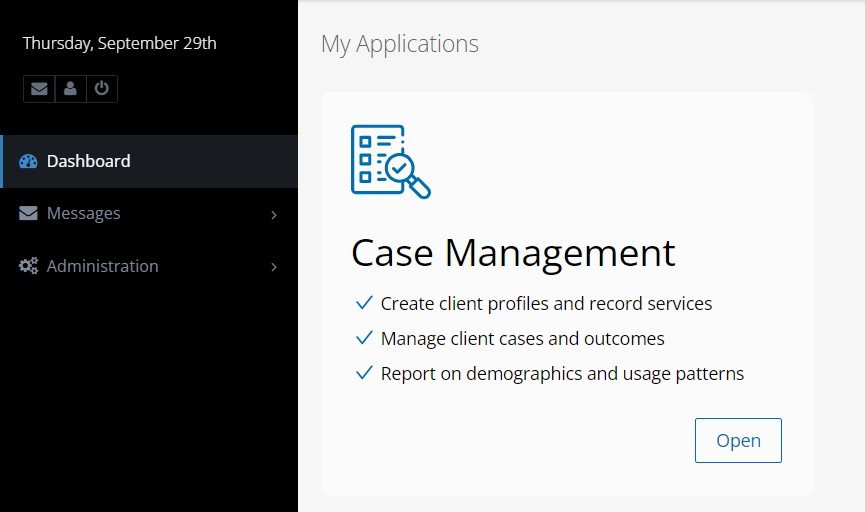 Select Name as the Search criteria from “Search for Clients By...”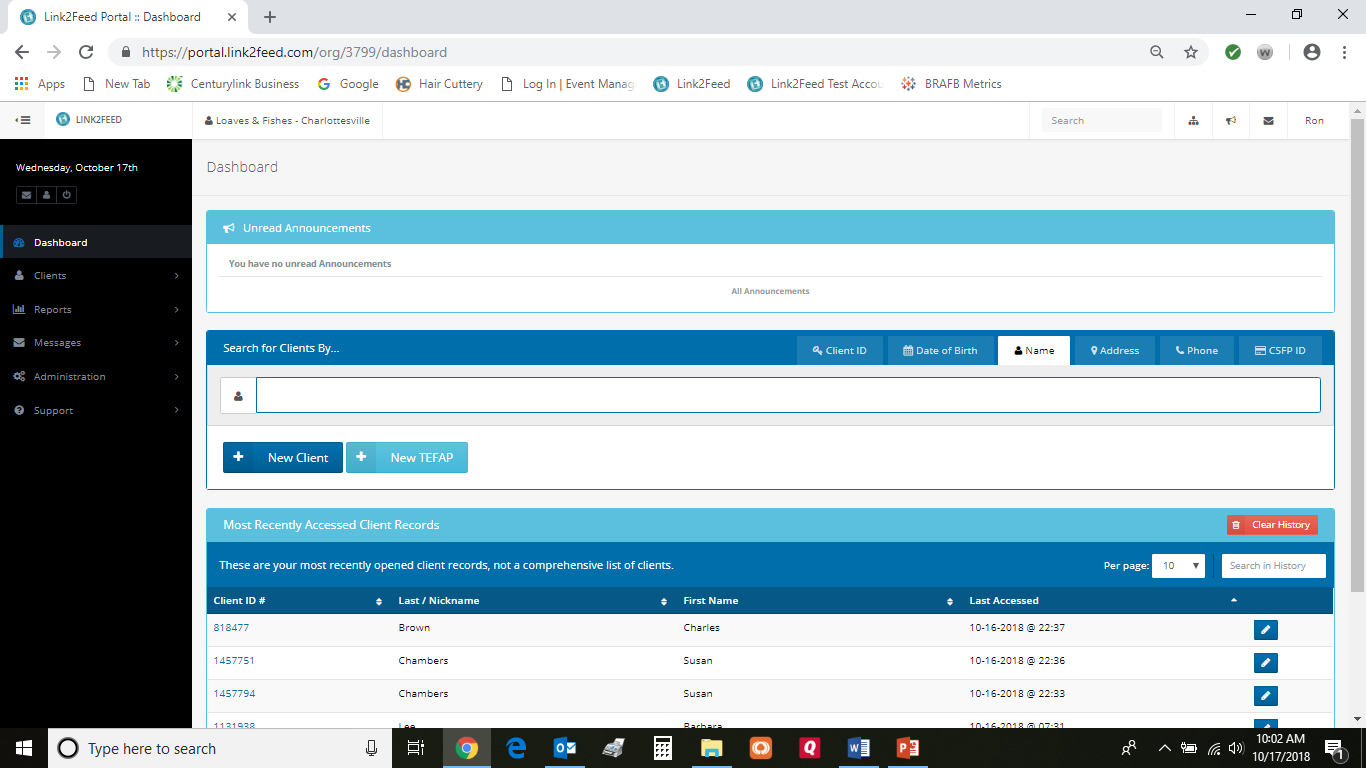 Enter client Last Name followed by First Name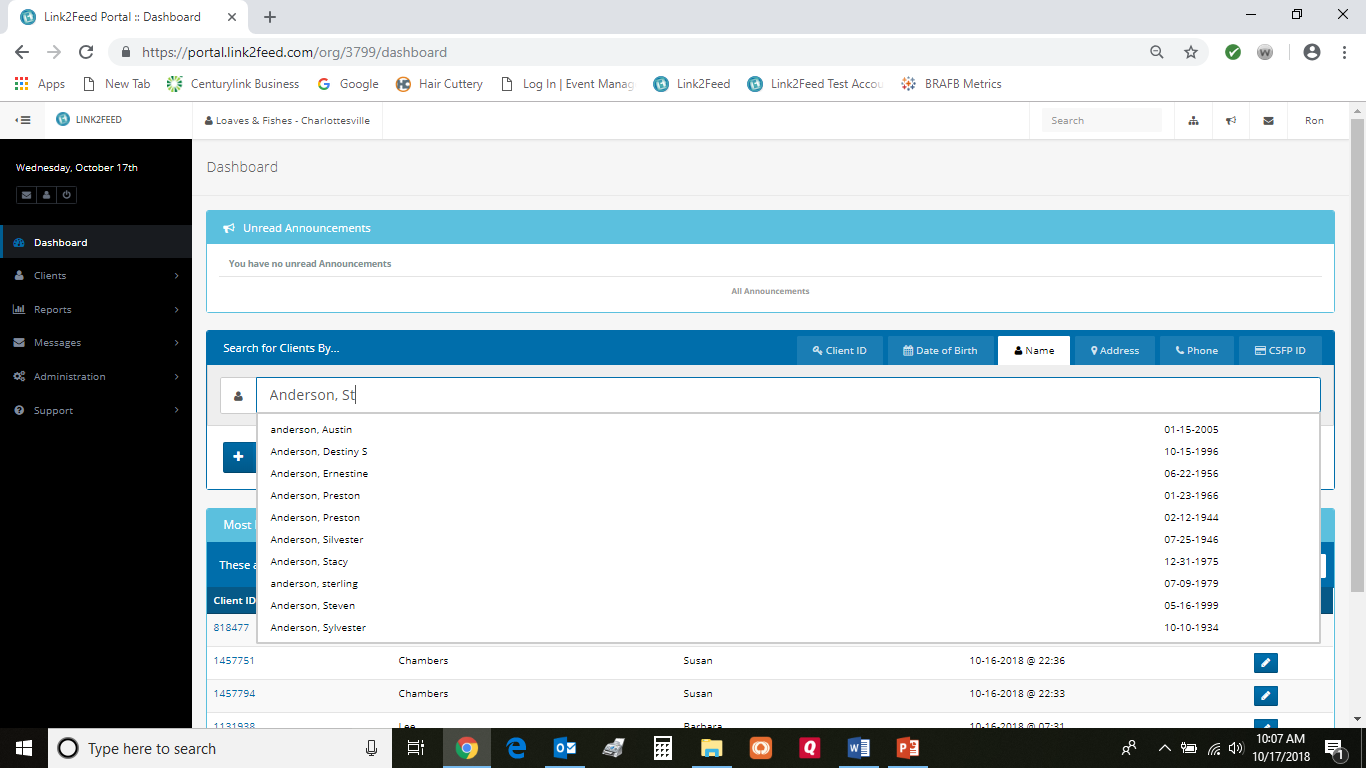 HINT: Watch for client records to be presented in a list as you type the Last Name and First Name. The desired client record MAY appear before you finish typingSelect the desired client record from the list (highlighted in blue) and click on it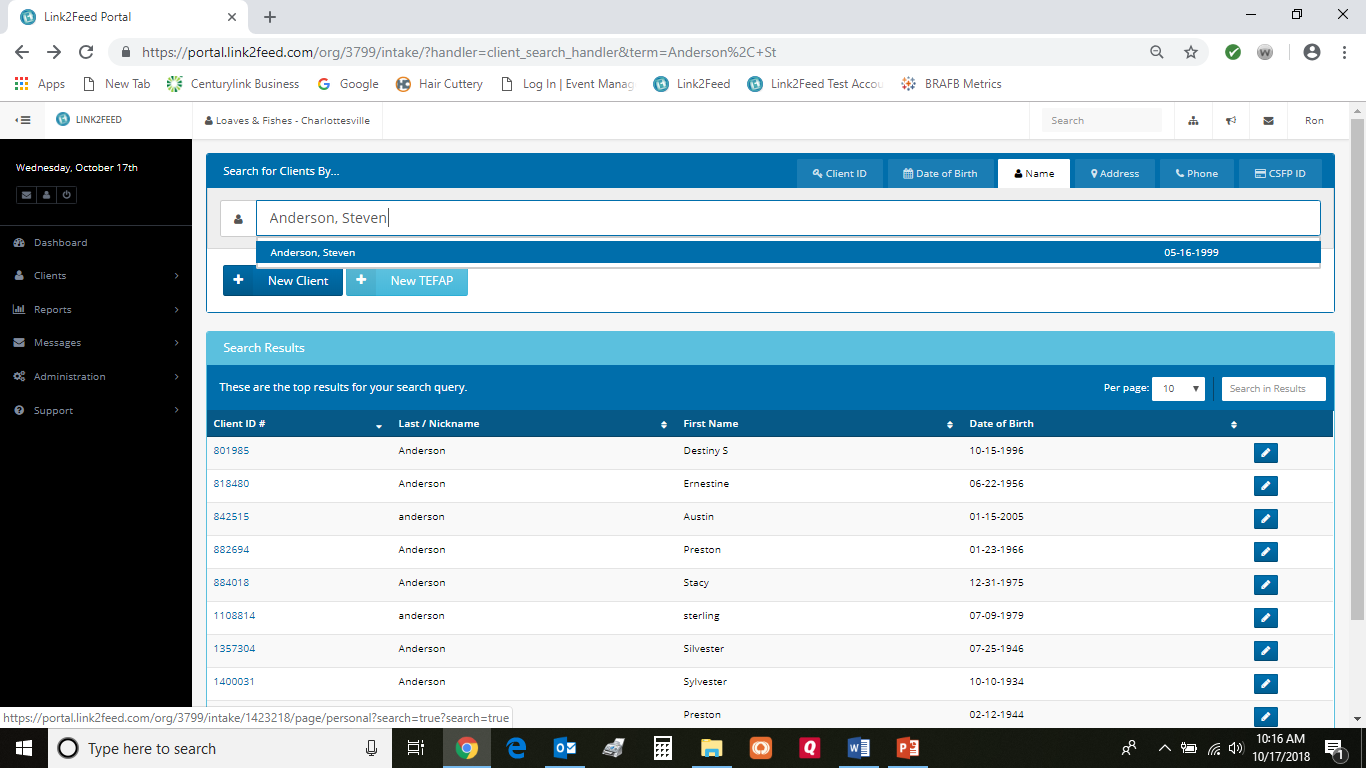 HINT: There may be multiple client records with the same name. Use Date of Birth at the far right to confirm and select the desired client record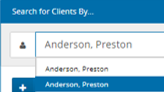 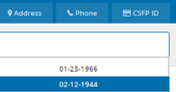 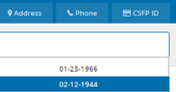 HINT: The client record may have a different first name or last name in the system than the first and last name provided by the client. Select Date of Birth as the Search criteria from “Search for Clients By...”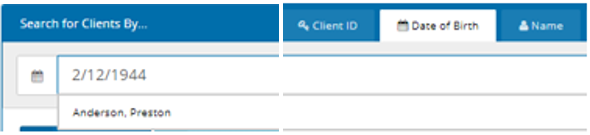 Select the desired client record from the list (highlighted in blue) and click on itCheck if there is an Alert (at the top of the screen) and review the associated client note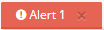 